Vragenlijst:   Beleidsprioriteit 2						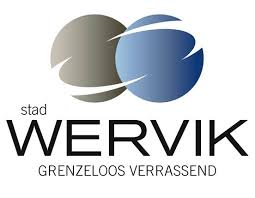 Het stimuleren tot professionalisering met een bijzonder accent op kwaliteitsvolle jeugdsportbegeleiding en eventueel tot onderlinge samenwerkingDe subsidie wordt aangewend voor de kwaliteitsverhoging van de jeugdsportbegeleiders en jeugdsportcoördinatoren .Enerzijds  wordt daarbij de kwaliteitsverhoging van de jeugdsportbegeleiders en jeugdsportcoördinatoren beoogd op het sporttechnische, tactische of sociaal-pedagogisch vlak, en voor de jeugdsportcoördinatoren ook op het beleidsmatige en organisatorische vlak.Anderzijds  wordt de verhoging van het aantal gekwalificeerde jeugdsportbegeleiders en jeugdsportcoördinatoren beoogd. De sportkwalificaties hebben betrekking op sportspecifieke diploma’s/getuigschriften of attesten, uitgereikt door de VTS (Vlaamse trainersschool), of daarmee geassimileerd.Deze beleidsprioriteit heeft ook tot doel de structurele samenwerking of fusies tussen sportverenigingen te ondersteunen met het oog op de uitbouw van een bredere en kwaliteitsvolle samenwerking.De sportverenigingen zijn aangesloten bij een erkende Vlaamse sportfederatie.Het volledige reglement is te raadplegen via de website van de Stad Wervik.Werken met gediplomeerde jeugdsportbegeleiders.Onze club beschikt over gediplomeerde jeugdsportbegeleiders en/of jeugdsportcoördinatorenOnderverdeling:	naam jeugdsportbegeleider		naam jeugdsportcoördinatorMaster LO		………………………………………………………………………………………………………………………..Bachelor LO		………………………………………………………………………………………………………………………..VTS Trainer A		………………………………………………………………………………………………………………………..VTS Trainer B		………………………………………………………………………………………………………………………..VTS Initiator		………………………………………………………………………………………………………………………VTS aspirant initiator 	……………………………………………………………………………………………………………………….Bewegingsanimator	……………………………………………………………………………………………………………………….Gelieve kopieën van de vereiste diploma’s bij te voegen, indien deze nog niet bijgevoegd werden bij “beleidsprioriteit 1”Een jeugdcoördinator dient aan volgende voorwaarden te voldoen:Deze persoon moet met naam, taak en contactgegevens expliciet vermeld worden in de infobrochure/ website van de vereniging.Hij/zij is de eerste contactpersoon voor ouders, trainers, spelers…Hij/zij schrijft een jeugdplan dat controleerbaar is.Hij/zij is coördinator bij een club met minstens 30 jeugdleden. (t.e.m. 18 jaar)Stimuleren van jeugdsportbegeleiders en/of jeugdsportcoördinatoren om zich bij te scholen.De hieronder vermelde jsb en/of jsc  behaalden een sportspecifiek diploma  of  attest van de Vlaamse trainersschool :Naam + Voornaam  				attest of diploma		datum...................................................................................................................................................…………………………………………………………………………………………………………………………………………….....Volgden een bijscholing:Naam + Voornaam				soort bijscholing		datum	…………………………………………………………………………………………………………………………………………………	…………………………………………………………………………………………………………………………………………………	Bewijsstukken bijvoegen !SamenwerkingsverbandenOnder samenwerkingsverbanden of fusies tussen sportverenigingen wordt bedoeld een gestructureerde samenwerking op sportief of bestuurlijk vlak gericht op een kwalitatieve verbetering van de jeugdwerking.  Een commissie zal de ingediende dossiers waar een samenwerkingsakkoord wordt aangetoond beoordelen.Geef een toelichting omtrent uw samenwerkingsverband.……………………………………………………………………………………………………………………………………………………………………………………………………………………………………………………………………………………………………………………………………………………………………………………………………………………………………..…………………………………………………………………………………………………………………………………………..………………………………………………………………………………………………………………………………………………………………………………………………………………………………………………………………………………………..…………………………………………………………………………………………………………………………………………..Naam van de sportvereniging: …………………………………………………………………………………………………………Naam+Voornaam contactpersoon:…………………………………………………………………………………………………..	Tel of gsm n° : ………………………………………………………………………………………………………………………	E-mail adres: ………………………………………………………………………………………………………………………..IBAN bankrekening n°:  …………………………………………………………………………………………………………………..